Орское представительство                                         ИПКиППРО ОГПУ«__19__» __октября __20_12__Г.    № ___11_______462411 г. Орск, ул. Станиславского,37тел. 22-66-49Уважаемые коллеги!Орское представительство ИПК совместно с НМЦ г.Орска и ГМО учителей английского языка г. Орска приглашает учителей Восточного Оренбуржья посетить  мероприятия методического дня 24.10.2012 по теме «Шаг за шагом к итоговой аттестации учащихся по английскому языку» согласно следующему плану:- 9.25 МОАУ СОШ № 4 мастер-класс в 11 классе (С.В.Полулях, учитель ВК, победитель ПНПО 2012, член экспертной группы, член предметной комиссии, руководитель ОЭП «Преподавание английского языка в начальной школе в условиях введения ФГОС»);- 11.20 МОАУ СОШ № 1 мастер-класс в 10 классе (Е.В.Шванёва, учитель ВК,  член экспертной группы, член предметной комиссии, руководитель ГИТУ «Проектирование и реализация системы комплексного мониторинга учебного процесса с учётом ФГОС);- 14.00 МОАУ гимназия № 2 методическое совещание «Педагогические методы и методические приёмы, обеспечивающие эффективную сдачу экзамена в форматах ГИА и ЕГЭ» (И.А.Незавитина, учитель ВК,  член экспертной группы, член предметной комиссии и региональный эксперт в разделе «Письмо», руководитель ОЭП «Реализация требований к результатам освоения выпускниками ОУ программы по английскому языку в контексте ФГОС второго поколения»).Сбор участников в МОАУ "СОШ № 4" г. Орска, ул. Б.Хмельницкого,8 в 9.00. Остановка «ул. Станиславского», затем в сторону железнодорожной линии. (Это место проведения ЕГЭ по иностранному языку)   Руководитель Орского представительстваИПК и ППРО ОГПУ                                                                  Гринченко И.А.Методист кафедры дидактики ичастных методик ИПК и ППРО ОГПУ                                    Сыресенкова Л.И.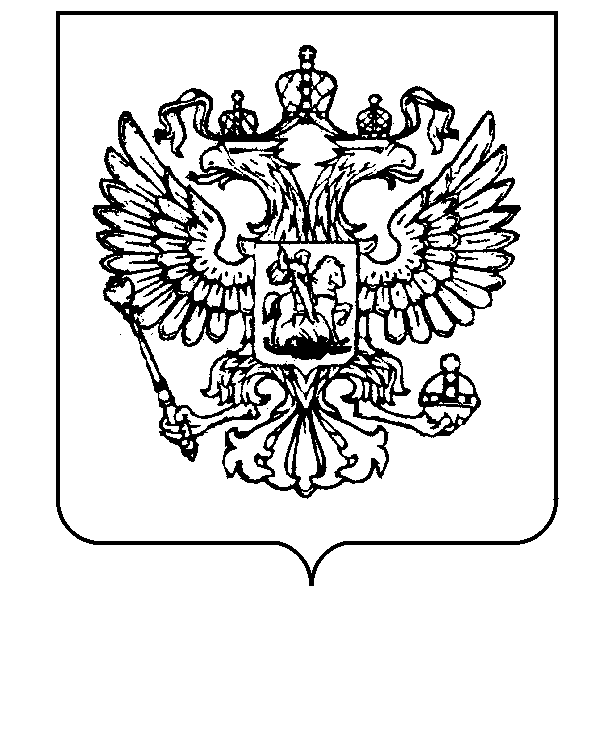 